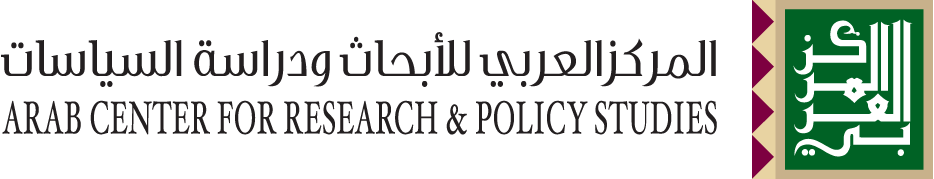 نموذج التسجيلتفاصيل الحساب البنكيالاسم باللغة العربيةالاسم باللغة الانجليزيةالجنسيةالمؤسسةالمسمى الوظيفيالهاتفالجوالالبريد الالكترونيملاحظات إضافيةالاسمالمركز العربي للأبحاث ودراسة السياساتالبنكبنك قطر الإسلاميرمز التحويل البنكيQIBAQAQAرقم الحسابدولار أميركي100209997رقم الحسابريال قطري100199741